INVOICE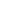 Total Amount $0,00Contact +4567890123, +12345678912Executor  ____________________   Customer __________________#ArticleDescriptionPrice1.AAAAALorem ipsum dolor sit amet$0,002.BBBBBLorem ipsum dolor sit amet$0,003.CCCCCLorem ipsum dolor sit amet$0,00$0,00Company NameDELIVERY ADDRESSName Surname1234, Lorem ipsum street1234B, CityCountry